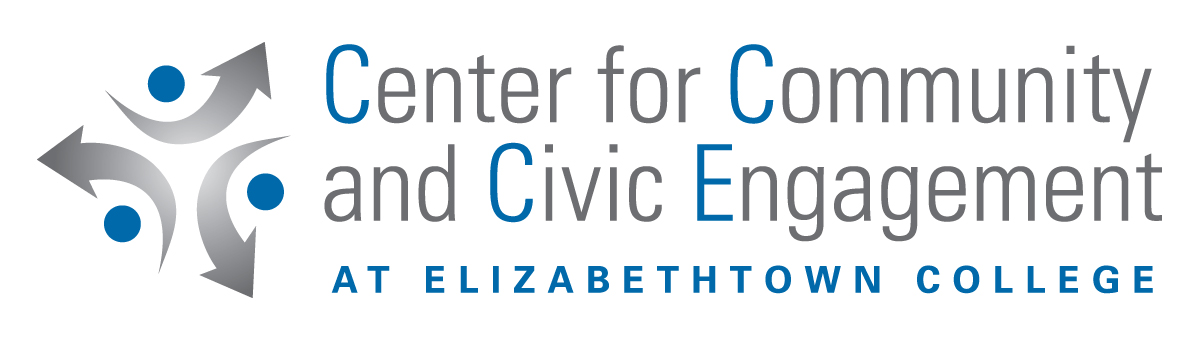 Mentor Program Application Name_________________________________________________________________________Cell Number______________________________ Email Address__________________________Campus Box #___________    Class___________________        Major _____________________Home address __________________________________________________________________Please indicate which program(s) you are interested, and number the programs by your preference if you are interested in both: 1st, 2nd ______  Moving Forward Together – Milton Hershey School    (4 year commitment)______  International High School students     (1 year or more commitment)Please provide us with contact information for one of your Peer Mentors or your FYS Professor. Understand that by providing us with this information you give us permission to contact them for a reference. Name________________________________     Email_________________________________Attach your answers of the following questions and a copy of your class schedule to this sheet and return it to our office at Nicarry 237 by Friday, September 2nd at 2:00. If there is no one at the office, slip the application under the door and send a follow up email to civicengagement@etown.edu.Please List: Your interests and hobbies What extracurricular activities do you plan to participate in during collegePlease answer in a few sentences: Have you previously participated in a mentoring program? If so, please describe a positive experience you had. If not, please describe why you wish to be part of a mentoring program now.  Describe one piece of advice you would give to someone starting high school.What do you perceive is the role of a mentor? 